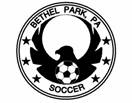 BETHEL PARK SOCCER ASSOCIATIONBOARD MEETING – December 11, 2018Eric Lancy, President of Bethel Park Soccer Association (BPSA), called the meeting to order at 7:02 PM in the Council Caucus Room of the Bethel Park Municipal Building.  Board members present were: Eric Lancy, Matt Scott, Matt Yee, Joe Yimin, Scott DiGiorno, Mike Kuntz, Camilla Hendrych, and Jay Zeminski.  Additional attendees were:  Frank DeClair, Mike Stearman, and Justin Strock.Secretary’s Report:  Because there was not a November meeting, the October minutes that had been distributed via email were reviewed.  Motion was made by Scott DiGiorno and a second was made by Matt Scott to approve the minutes & post to the website.  The motion passed unanimously. Treasurer’s Report:  Mike Kuntz reported the following:  All lottery tickets for which he has information has been paid to date.All referees have been paid to date.President’s Report:    Eric wanted to offer gratitude to those members exiting the board at the end of 2018.  The work of Kathleen Tischler, Michael Askins, Steve Minick, and Jay Zeminski is appreciated.Eric also wanted to welcome the new members who are joining in 2019:  Frank DeClair, Mike Stearman, and Justin Strock.Committees:Registration –Flight registration for Spring is open.Most travel rosters are full; however, if coaches want to bring on a player, it will be at that coach’s decision.Our only “new” team for the Spring is the U18G Fury.Communications –Thanks to Matt Yee and Jason Turka for increasing our social media footprint.  Matt has done some excellent work with our website and, along with Eric Lancy, has been answering emails.The board vote that was conducted electronically this year was a success with many people participating and an overall positive response.Risk Management: Player from Washington was struck by a ball during a pre-game warm-up on field 1.  It was mentioned that we should consider putting netting up at the end of that field to protect pedestrians who may be walking to their vehicles or crossing for a game on field 2.  We should also inquire as to how this could be a shared expense for all who utilize these fields. Referees:Our referee staff will lose one member this Spring.There are possibly 7-10 new referees upcoming.Currently outsourcing some of our more experienced referees, as well as our teams of referees, to other communities, which is a wonderful utilization of opportunities.Travel Commissioner & Registrar – How can we get more travel teams involved in our Booster Tournament in August?  Discussion ensued.On November 4, 2018, an incident was reported concerning a U11 Boys game in Mount Lebanon.  A U11 Bethel Park team was playing a U11 Mt. Lebanon team.  A situation between some Bethel Park parents and some Mt. Lebanon children occurred, which then included some Mt. Lebanon parents.  This situation was then presented to PA West.  The incident accused the Bethel Park parents of racist behavior.  The board president and other members will follow-up with this incident.Flights – Registration is open.PR and Fundraising: 	No updateFields: Fields are closed.Equipment: No reportCommunity Liaison – This committee will need a new liaison for 2019.Coaching & Player Development – Riverhounds and UK International training were extremely successful this year.  UKI has been re-upped for another season.Old Business– NoneNew Business –Eric Lancy made a motion to approve the ballot and the vote for the 2019 BPSA board.  Joe Yimin seconded the motion, and the motion passed unanimously.Scott DiGiorno made a motion for Mike Kuntz to fulfill the role of Treasurer.  Joe Yimin seconded the motion, and the motion passed unanimously.Eric Lancy made a motion for Camilla Hendrych to fulfill the role of Secretary.  Jay Zeminski seconded the motion, and the motion passed unanimously.Joe Yimin made a motion for Eric Lancy to fulfill the role of President.  Scott DiGiorno  seconded the motion, and the motion passed unanimously.Joe Yimin made a motion for Matt Gaston to fulfill the role of Vice President.  Eric Lancy seconded the motion, and the motion passed unanimously.Upcoming Dates: Board meeting will be January 8, 2019 at 7 PM at the Council Caucus Room of the Bethel Park Municipal Building.A motion was made to adjourn the meeting by Camilla Hendrych, and a second was made by Mike Kuntz.  All were in favor, and the meeting was adjourned at 8:12 PM.Respectfully submitted,Jay Zeminski, BPSA Secretary